МЛАЂИ УЗРАСТ:  ЈЕЖЈеж је мала животиња. Он има бодље. Бодље му служе као заштита. Када је у опасности, јеж се склупча као лоптица. Јеж је ноћна животиња. То значи да ноћу лови, а дању се одмара у свом брлогу. Брлог је јежева кућа. То је рупа коју он сам ископа, а онда стави у њу лишће и грање. Јеж се храни бубицама, црвићима, птичијим јајима, а понекад може да улови миша или змију. Јежеви преспавају зиму јер немају крзно које би их штитило од хладоће. Највећи непријатељи јежа су лисица и вук. Јежеви су заштићена врста у Србији. 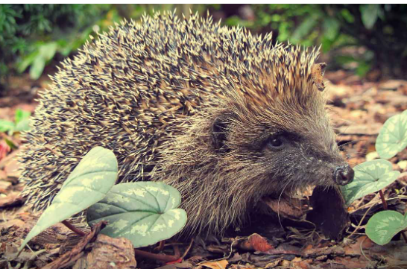 Одговори са ДА или НЕ        Јеж има крзно.        Јеж и лисица су пријатељи.        Јеж је ноћна животиња.То значи да ноћу воли много да спава.        Јеж једе бубице и црвиће.Која реч не припада датом низу? Објасни зашто.буба, миш, змија, вук______________________________________________________________________________Зашто јежеви преспавају зиму?______________________________________________________________________________Препознај куће животиња, напиши како се зову и која животиња у њима живи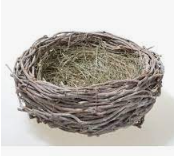 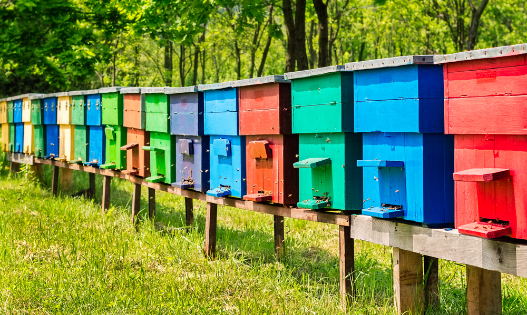 Ово је _____________________.               Ово је _____________________.   Овде живи _________________.               Овде живи _________________.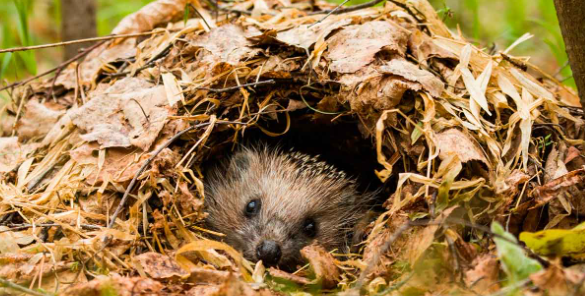             Ово је _____________________.                           Овде живи _________________.               Коју од ових кућа је направио човек?